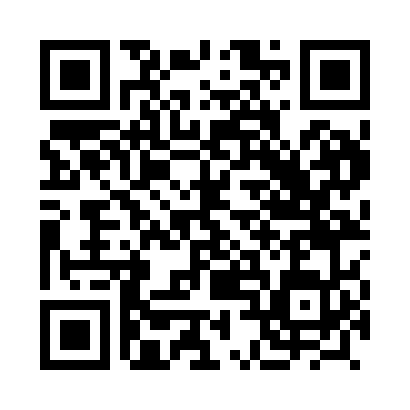 Prayer times for Aggar, PakistanMon 1 Apr 2024 - Tue 30 Apr 2024High Latitude Method: Angle Based RulePrayer Calculation Method: University of Islamic SciencesAsar Calculation Method: ShafiPrayer times provided by https://www.salahtimes.comDateDayFajrSunriseDhuhrAsrMaghribIsha1Mon4:315:5412:103:436:267:502Tue4:305:5312:103:436:277:503Wed4:285:5212:093:436:287:514Thu4:275:5012:093:436:287:525Fri4:255:4912:093:436:297:536Sat4:245:4812:093:436:307:547Sun4:235:4712:083:436:307:558Mon4:215:4512:083:436:317:569Tue4:205:4412:083:436:327:5610Wed4:185:4312:073:436:327:5711Thu4:175:4212:073:436:337:5812Fri4:155:4012:073:436:347:5913Sat4:145:3912:073:436:358:0014Sun4:135:3812:063:436:358:0115Mon4:115:3712:063:436:368:0216Tue4:105:3612:063:436:378:0317Wed4:085:3512:063:436:378:0418Thu4:075:3312:063:436:388:0519Fri4:065:3212:053:446:398:0620Sat4:045:3112:053:446:408:0721Sun4:035:3012:053:446:408:0822Mon4:015:2912:053:446:418:0923Tue4:005:2812:043:446:428:1024Wed3:595:2712:043:446:428:1125Thu3:575:2612:043:446:438:1226Fri3:565:2512:043:446:448:1227Sat3:555:2412:043:446:458:1328Sun3:535:2312:043:446:458:1429Mon3:525:2212:043:446:468:1530Tue3:515:2112:033:446:478:17